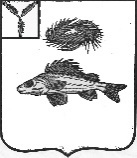   АДМИНИСТРАЦИЯНОВОКРАСНЯНСКОГО МУНИЦИПАЛЬНОГО ОБРАЗОВАНИЯЕРШОВСКОГО МУНИЦИПАЛЬНОГО РАЙОНА САРАТОВСКОЙ ОБЛАСТИПОСТАНОВЛЕНИЕот 20.09.2022 г.                                                                             № 47«Об отмене  постановления администрацииНовокраснянского муниципального образованияЕршовского  муниципального  района  от 07.09.2022 г.  №44»  В соответствии с Федеральным законом от 06.10.2003 №131-ФЗ «Об общих принципах организации местного самоуправления в Российской Федерации», руководствуясь Уставом Новокраснянского муниципального образования Ершовского муниципального района, администрация Новокраснянского муниципального образования Ершовского муниципального района ПОСТАНОВЛЯЕТ:1.Отменить постановление администрации Новокраснянского муниципального образования Ершовского муниципального района от 07.09.2022 г. №44 «Об утверждении Порядка предоставления субсидии юридическим лицам (за исключением субсидий государственным (муниципальным) учреждениям),индивидуальным предпринимателям, а также физическим лицам – производителям товаров, работ, услуг из бюджета Новокраснянского муниципального образования».2.Разместить настоящее постановление на официальном сайте администрации Ершовского  муниципального района.Глава Новокраснянского муниципального образования                                 Е.Ю. Кузнецова